Biologie samenvatting Zintuigelijke Waarneming
Paragraaf 1Zintuig-> orgaan dat reageert op prikkels.
Prikkel-> invloed uit het milieu op het organisme
Alle zintuigen samen-> zintuigenstelselIn een zintuig zitten zintuigcellen-> maken impulsen(elektrisch signaal)-> impuls doorgegeven aan zenuw-> ruggenmerg/hersenenDrempelwaarde-> kleinste prikkelsterkte dat nog een impuls veroorzaakt.
Adequate prikkel-> soort prikkel waar een zintuigcel speciaal gevoelig voor is.
Gewenning->  als een prikkel enige tijd aanhoudt, ontstaan er in de zintuigcellen minder impulsen
de motivatie beïnvloed de drempelwaarde.Paragraaf 2In je huid:WarmtezintuigenKoude zintuigenDrukzintuigen-> dieper in de huidTastzintuigen-> reageren op lichte aanraking, liggen in tastknopjes bij elkaarPijnpunten-> uiteindes van bepaalde zenuwen die pijn waarnemenReukzintuig-> zintuigcellen met reukharen in het neusslijmvlies-> houd neusholte vochtig
Smaakzintuigen-> smaakknopjes aan de zijkanten van groefjes in de tong. 
4 smaken-> zout, zoet, zuur, bitter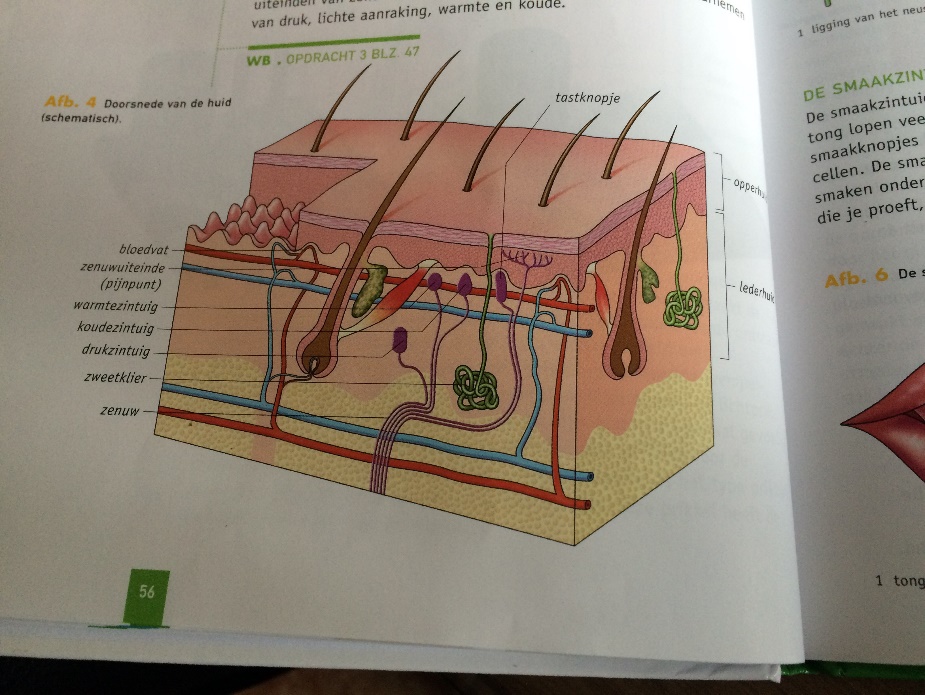 Paragraaf 3Wenkbrauwen-> zorgen dat zweet/vocht langs de ogen loop en niet erin.
Wimpers-> beschermen ogen tegen vuil en te fel licht
Traanklieren-> maakt traanvocht aan tegen uitdroging en vuiltjes.
Traanbuis-> voert vocht en vuil af naar de neusholte
Oogleden-> verspreiden traanvocht over de ogen.Harde oogvlies-> buitenste beschermlaag van je oog (wit)
Iris/regenboogvlies-> gekleurde gedeelte van het oog. Regelt hoeveel licht er door de pupil valt.
Pupil-> opening is de iris waar het licht door gaat.
Hoornvlies-> voorste gedeelte van harde oogvlies, doorzichtige gedeelte voor iris.   Oogspieren-> aan de harde oogvliezen vast.
Glasachtig lichaam->  houdt het netvlies op de plaats. Vult het oog.
Vaatvlies-> middelste laag met bloedvaten, zorgt voor voeding van het oog.
Netvlies-> binnenste laag met zintuigcellen, prikkels omgezet in impulsen.
Oogzenuw-> geleidt impulsen van netvlies naar hersenen.
Gele vlek-> ligt in centrum van netvlies. Het beste mee zien
Blinde vlek-> plaats in het netvlies waar de oogzenuw het oog verlaat
Lens-> zorgt door lichtbreking voor een scherp beeld op het netvlies
spieren rond de lens, zorgt ervoor dat je scherp kan zien.
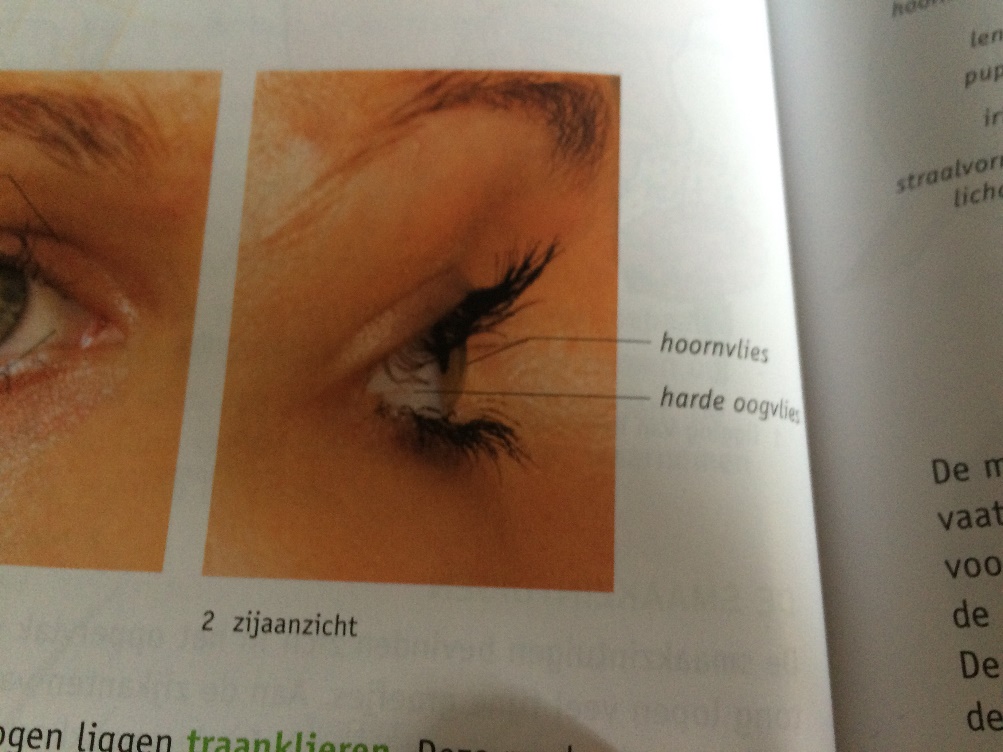 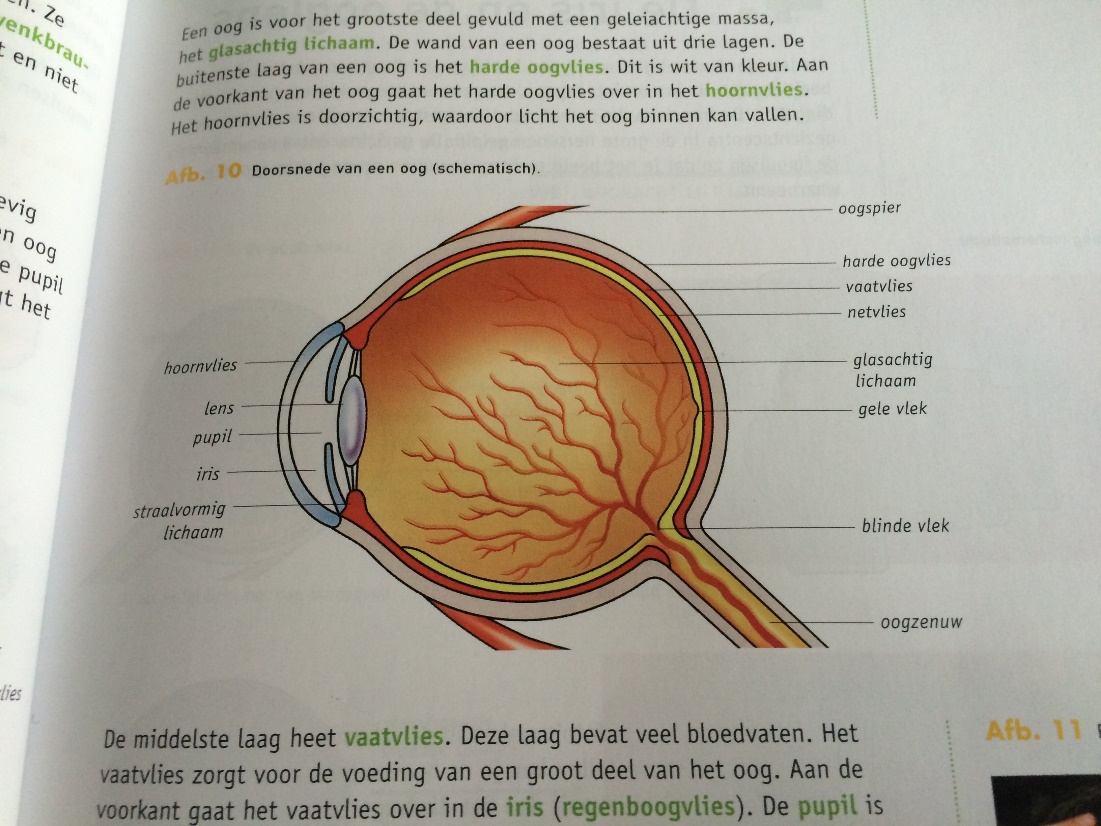 Paragraaf 4Op het netvlies is het beeld verkleind en omgedraaid.
Pupilreflex-> regelt de grootte van de pupil en dus de hoeveelheid licht die door de pupil valt
beschermt tegen te fel licht
Lichtstralen die je ogen binnenvallen worden gebroken-> ze worden in een andere richting gebogen
2 soorten spieren in de iris die pupilreflex regelen:Kringspieren-> maken pupil kleiner bij samentrekkingStraalsgewijs lopende spieren-> pupil wordt groter bij samentrekkenLens van mens is elastisch en kan van vorm veranderen met 2 spieren:Kringspieren-> straalvorming lichaam, bij samentrekken wordt lens BOLLERLensbandjes-> Bij samentrekken wordt de lens PLATTEROoglenzen worden boller door hun elasticiteit
Accommoderen-> de vorm van de ooglenzen wordt aangepast de afstand waarop een voorwerp zich bevindt minder is dan ong. 5 meter.
kringspieren samengetrokken-> ooglezen worden platter door de druk van glasachtige lichaam.
Staar-> vertroebeling van ooglens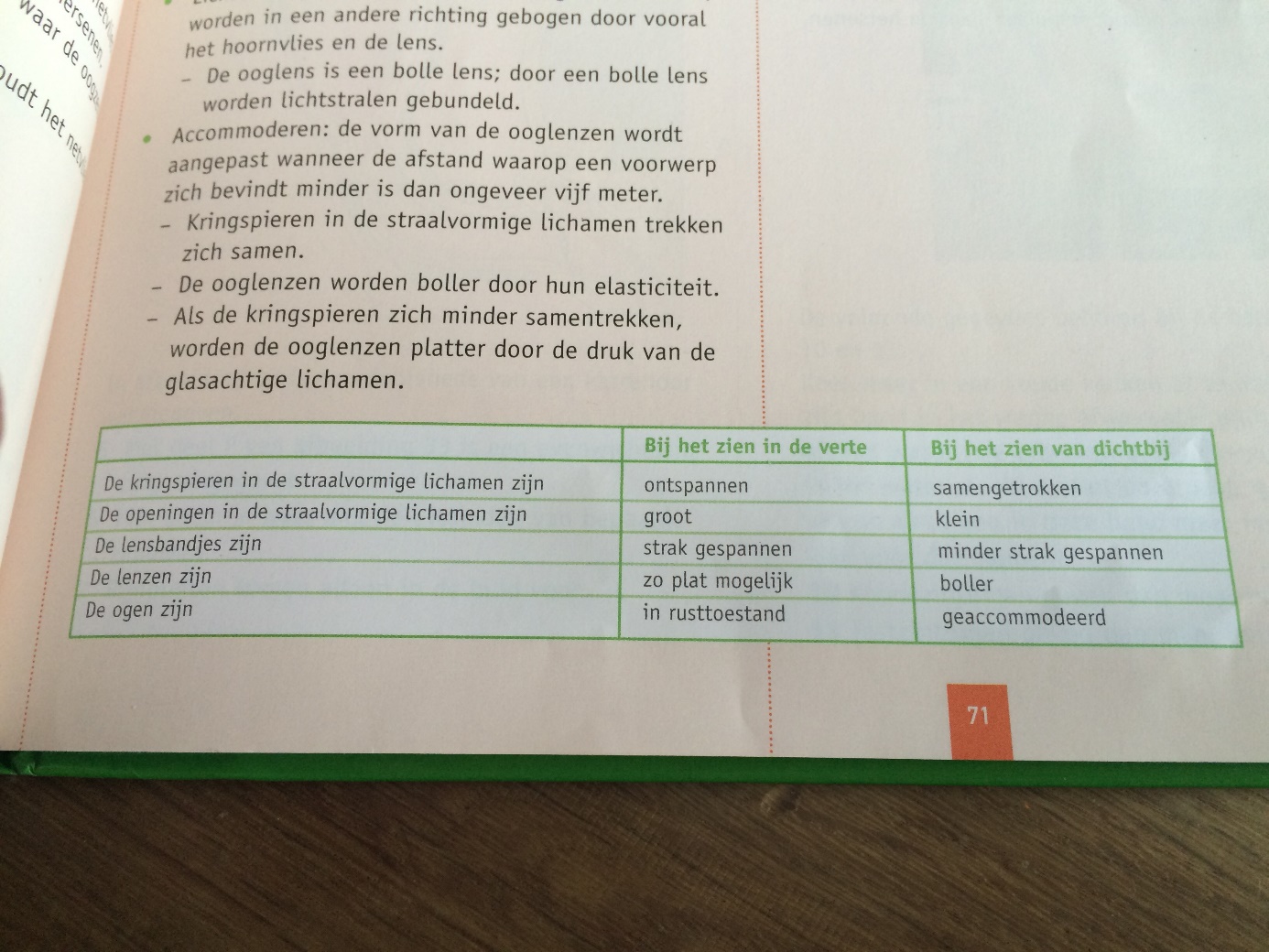 Paragraaf 5Netvlies bestaat uit 2 lagenLaag van zintuigcellen-> hier ontstaan impulsenLaag van zenuwcellen-> geleiden impulsen naar het CZGele vlek-> hier wordt scherpste beeld waargenomen
bij het kijken naar iets worden de ogen zo gericht dat het beeld op de gele vlek valt.
Blinde vlek-> plaats waar uitlopers van zenuwcellen door het net, vaat en het harde oogvlies gaan.
bevat geen zintuigcellen.
Kleurenblind-> een of enkele type kegeltjes werken niet goed.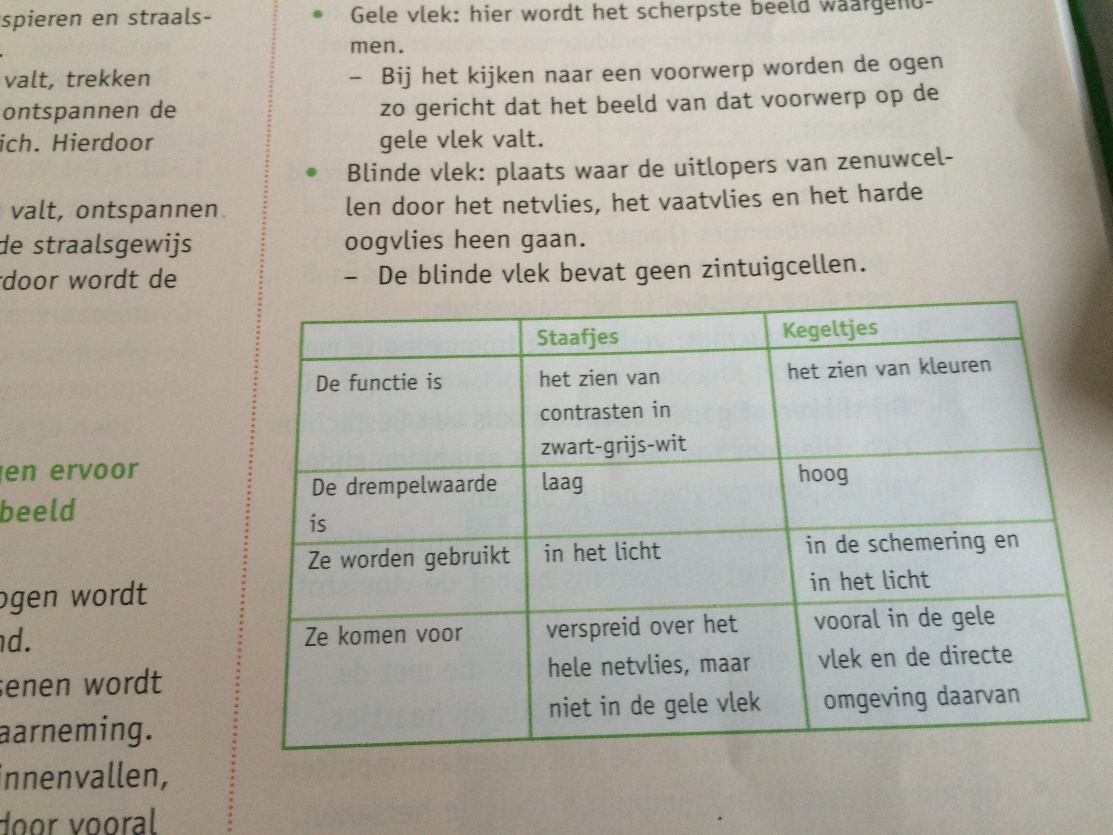 Paragraaf 6Geluid-> luchttrillingen (golven)Lucht snel trilt-> grote uitslag = hoog/hard geluidLucht trilt langzaam-> kleine uitslag = laag/zacht geluidGeluid wordt gemeten in decibelOor bestaat uit gehoorzintuig en evenwichtszintuig.Gehoorbeschadiging-> haartjes van zintuigcellen in het slakkenhuis raken beschadigtBuis van Eustachius Loopt tussen trommelholte en keelholteRegelt de luchtdruk in je trommelholte en de druk op het trommelvlies.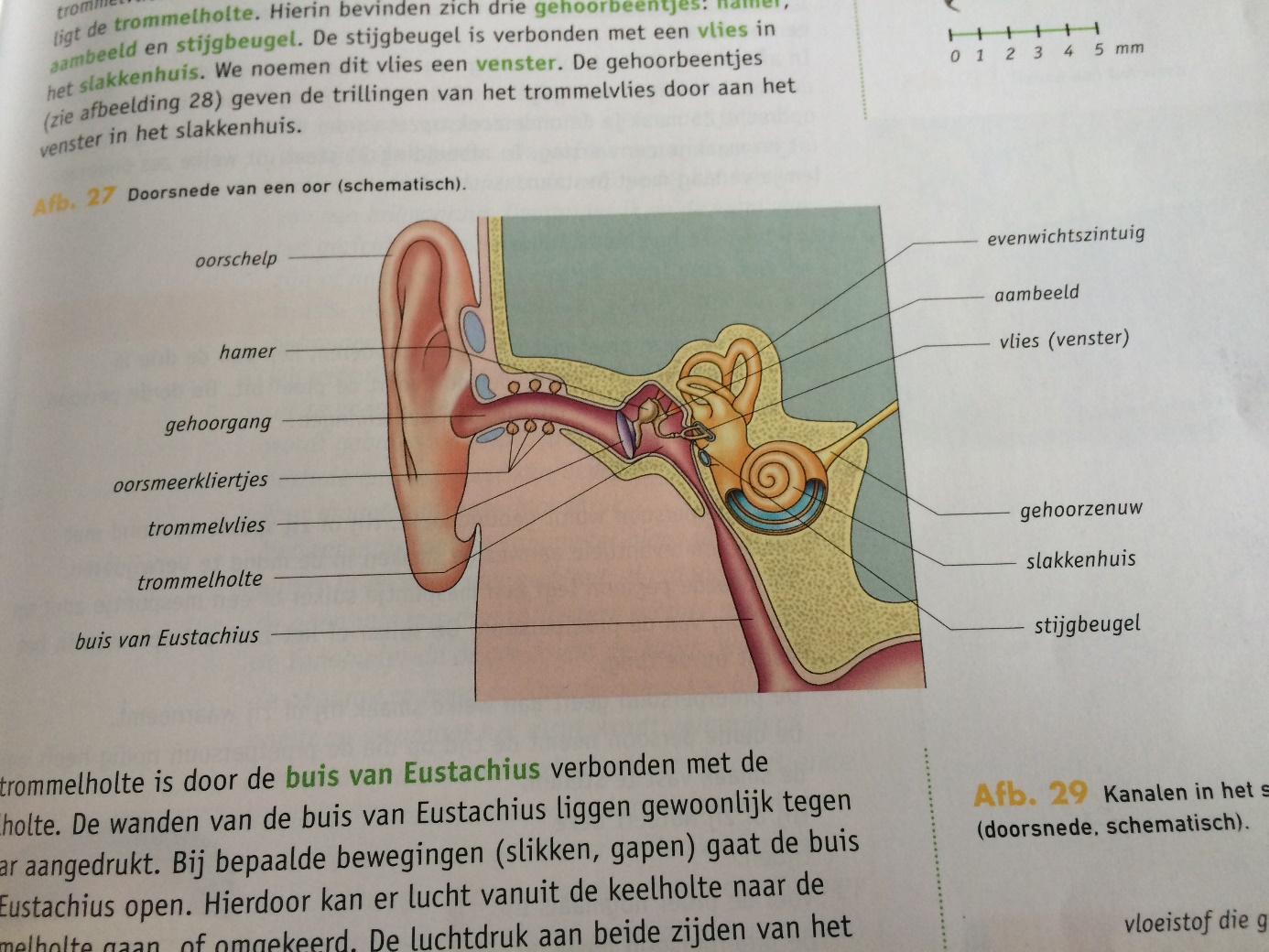 ZintuigenliggingAdequate prikkelgezichtszintuigenogenLichtGehoorzintuigenOrenGeluidEvenwichtszintuigenOrenZwaartekrachtReukzintuigNeusGeurSmaakzintuigenTongSmaakWarmtezintuigenHuidWarmteKoudezintuigen HuidKoudeDrukzintuigenHuidDruktastzintuigenHuidLichte aanrakingOorschelpVangt geluiden opGehoorgangGeleidt geluiden naar trommelvliesOorsmeerkliertjesProduceren oorsmeer dat trommelvlies soepel houdt TrommelvliesVangt trillingen op en geeft ze door aan de gehoorbeentjesTrommelholteHolte achter het trommelvlies, gevuld met luchtGehoorbeentjes: hamer, aambeeld, stijgbeugelGeven trillingen van trommelvlies door aan een vlies in het slakkenhuisVensterVlies in slakkenhuis waar stijgbeugel tegen aan triltSlakkenhuisBevat een vloeistof en zintuigcellen. Het vlies brengt vloeistof in beweging. In slakkenhuis zitten zintuigcellen die trillingen omzetten in impulsen.Gehoorzenuw Geven de impulsen van het slakkenhuis door aan de hersenen